                          Circolare 28/2019             Roma, 4 ottobre 2019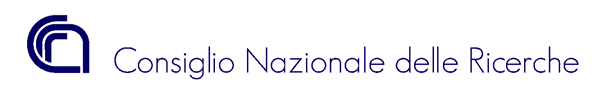 Direzione Generale		P.le Aldo Moro, 7 - 00185 ROMAAl	Dirigenti/Direttori delle Unità Organiche e Strutture del CNRLoro SediOggetto: 	Tracciabilità dei flussi finanziari - Legge 13 agosto 2010, n. 136. Modello comunicazione conto dedicato del CNR.In riferimento agli obblighi di tracciabilità dei flussi finanziari che il CNR è tenuto a rispettare quando svolge il ruolo di “operatore economico” (cfr. Circolare CNR 5/2011), si allega alla presente il nuovo modello da trasmettere alla stazione appaltante, nel quale sono indicati i soggetti delegati ad operare sul conto corrente del CNR dedicato alle commesse pubbliche.Il modello in argomento sostituisce il precedente allegato alla Circolare CNR n. 13/2019.  Il Direttore GeneraleAll. 1 - Schema di lettera per la comunicazione del conto corrente dedicato del CNR.